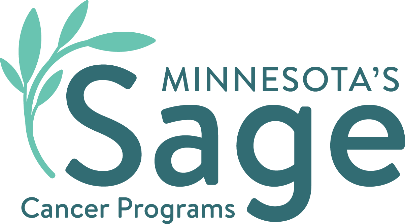 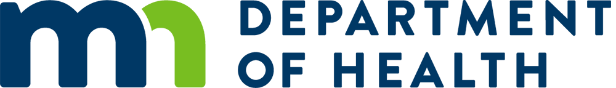 Sage Contact ListMain Line: 651-201-5600Sage Fax Number: 1-877-495-7545Sage Call Center: 1-888-643-2584Spanish Call Center Line: 651-284-3986Clinical Services Coordinator (Clinic training and outreach): Haley Storms-Kruchten 
Phone: 651-201-4803
Email: haley.storms-kruchten@state.mn.us Clinical Services Consultant (Clinic quality improvement and training): Carlie Koberstine 
Phone: 651-201-4969
Email: carlie.koberstine@state.mn.usFollow-Up Coordinator: Nikki Kuechenmeister 
Phone: 651-201-5904 
Email: Nikki.Kuechenmeister@state.mn.usBilling Contact: Candace Burke
Phone: 651-201-5630
Email: health.sagebilling@state.mn.us
Fax: 1-877-495-7545Sage Support/Ordering Forms: Phone: 651-201-3894 
Email: MN_MDH_SageForms@state.mn.us Order Forms at MNSage.comAddress:Minnesota Department of Health-Cancer Control SectionSage Screening ProgramPO Box 64882St. Paul, MN 55164-0882